                       г.Белгород, ул. Народный бульвар 57, e-mail: evcrus.belgorod@mail.ru тел. +7(980)386-80-32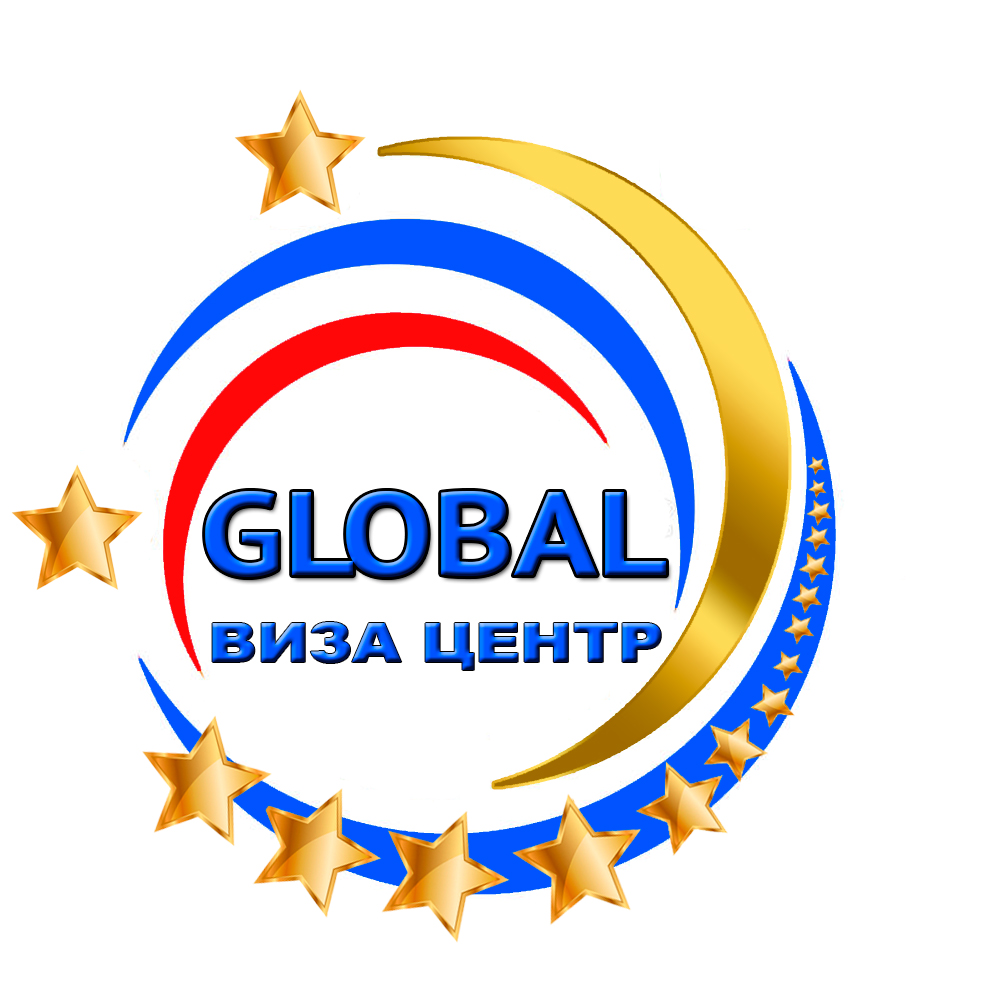 Заявление на открытие визыОПРОСНЫЙ ЛИСТ   выезжающего в ____________________ (страна)   ______________     (город)ФИО ____________________________________________________________Все другие фамилии (в т.ч. девичья)	___________________________________Место рождения__________________________________________________________Семейное положение (подчеркнуть): холост/незамужем, женат/замужем, разведен/а, вдов/вдоваДомашний адрес (почтовый индекс) ____________________________________________	__________________________________________________Контактный тел.	________________      Рабочий тел. (или учебы)______________________Домашний телефон_____________________Контактный телефон приглашающей стороны:_________________________________Должность_____________________________________________________________________Название места работы (или учебы)	____________________________________________________________________________________________________________________________Адрес места работы (или учебы)_____________________________________________________________________________________________________________________________________Требуется оформить визу: с «____»________________2018г. по «____»____________2018г. На __________дней ,ВИЗА:однократная , многократная 6 месяцев, 1 год, 2 года.Тип визы: ______________________________________________________________________Средство транспорта (авиа, ж/д, авто) – указать если есть бронь (оригинал) билетов ____________________________Требуется оформить страховку с «____»_______________2018г. по «____»__________2018г.Предыдущие пребывания в этой стране, в Шенгене	___________________________________Адрес и телефон приглашающего лица/компании_____________________________________Заявляю, что настоящая анкета заполнена мною добросовестно, правильно и полностью.  Я предупрежден, что визовый центр не несет ответственность и не возвращает денежные средства в случае задержки оформления визы, а также в случае отказа в выдаче визы со стороны консульств и других организаций.В случае задержки оформления визы или отказа в выдаче визы визовый центр  не принимает претензий относительно неиспользованных билетов, неиспользованных броней гостиниц, срыва сроков поездки, деловых и личных встреч«____»_____________2018г.					Подпись ______________________